JEDNINA I MNOŽINA IMENICAImenice mogu biti u JEDNINI i MNOŽINI.JEDNINA – imenice kojima imenujemo jedno biće, stvar,  i pojavuMNOŽINA – imenice kojima imenujemo više bića, stvari i pojavaZADATAK: Imenice u jednini zaokruži plavom bojom, a imenice u množini crvenom bojom.kuća            puž           lopta     cvijeće      more       jaje      psirijeke      djeca         mama      ptice        oblak        olovke  Napiši množinu imenica:dijete  - djecaoblak  - ________________olovka - ________________kocka  -  ________________haljina  -  ________________mačka  -  ________________Razvrstaj imenice:livada, mama, torbe, ptice, stol, stolice, jabuka, krevet, knjige, cvijet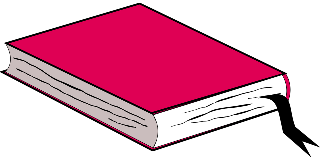 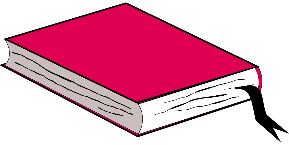 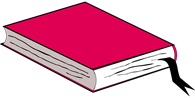 KNJIGAKNJIGE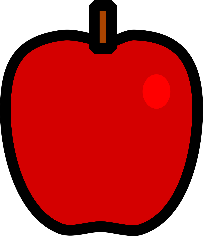 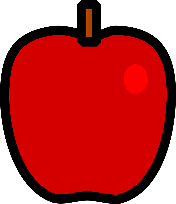 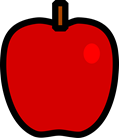 JABUKAJABUKE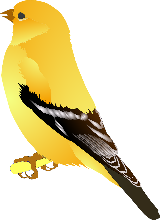 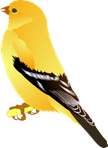 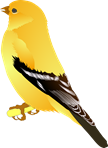 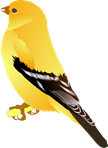 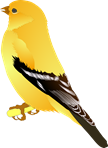 PTICAPTICEJEDNINAMNOŽINA